ZomervakantieDe manege is in de zomervakantie gesloten in week 32 en 33.Dit is van 3 augustus tot en met 15 augustus.Deze 2 lessen hoef je niet in te halen.De overige lessen gaan door tenzij er teveel afmeldingen zijn dan worden er lessen samengevoegd.Wil iedereen daarom zijn/haar vakantie op tijd doorgeven? Dit kan ook per mail of app.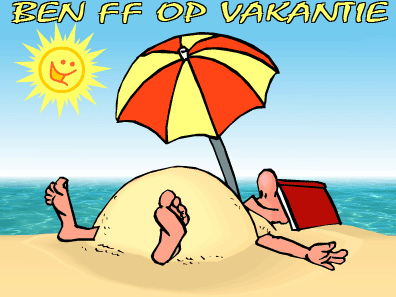 Alvast bedankt!